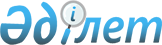 Алматы қаласының мектепке дейінгі ұйымдарындағы мектепке дейiнгi тәрбие мен оқытуға мемлекеттiк бiлiм беру тапсырысын және ата-ананың ақы төлеу мөлшерін бекiту туралы
					
			Күшін жойған
			
			
		
					Алматы қаласы әкімдігінің 2015 жылғы 18 қарашадағы № 4/633 қаулысы. Алматы қаласы Әділет департаментінде 2015 жылғы 09 желтоқсанда № 1235 болып тіркелді. Күші жойылды - Алматы қаласы әкімдігінің 2016 жылғы 04 акпандағы № 1/42 қаулысымен      Ескерту. Күші жойылды - Алматы қаласы әкімдігінің 04.02.2016 № 1/42 қаулысымен (алғашқы ресми жарияланған күнінен кейін күнтізбелік он күн өткен соң қолданысқа енгізіледі).      РҚАО-ның ескертпесі.

      Құжаттың мәтінінде түпнұсқаның пунктуациясы мен орфографиясы сақталған.

      Қазақстан Республикасының 2001 жылғы 23 қаңтардағы «Қазақстан Республикасындағы жергілікті мемлекеттік басқару және өзін-өзі басқару туралы» Заңының 27 бабының 2 тармағына, Қазақстан Республикасының 2007 жылғы 27 шiлдедегi «Бiлiм туралы» Заңының 6 бабының 3 тармағы 7-1) тармақшасына сәйкес Алматы қаласының әкімдігі ҚАУЛЫ ЕТЕДІ:



      1. Бекітілсін:



      1) осы қаулының қосымшасына сәйкес мектепке дейiнгi тәрбие мен оқытуға мемлекеттiк бiлiм беру тапсырысы;



      2) мектепке дейінгі ұйымдарда 15 айлық есептік көрсеткіштен аспайтын мөлшерде ата-ананың ақы төлеу мөлшері.



      2. Бюджеттiк бағдарламалардың әкiмгерлерi бекiтiлген сметалар шегiнде тиiстi бiлiм ұйымдары шығындарының орнын толтыруды жүргізсін.



      3. Алматы қаласы әкімдігінің «Алматы қаласының мектепке дейiнгi ұйымдарындағы мектепке дейiнгi тәрбие мен оқытуға мемлекеттiк бiлiм беру тапсырысын және ата-ананың ақы төлеу мөлшерiн бекiту туралы» 2014 жылғы 15 сәуірдегі № 2/250 қаулысының (мемлекеттік тіркеу тізілімінде № 1036 болып тіркелген, 2014 жылғы 13 мамырда «Вечерний Алматы», «Алматы ақшамы» газеттерінде жарияланған) күші жойылды деп танылсын.

      4. Алматы қаласы Білім басқармасы осы қаулыны әдiлет органдарында мемлекеттiк тiркеудi, оны бұқаралық ақпарат құралдарында ресми жариялауды және интернет-ресурста орналастыруды қамтамасыз етсiн.

      5. Осы «Алматы қаласының мектепке дейінгі ұйымдарындағы мектепке дейiнгi тәрбие мен оқытуға мемлекеттiк бiлiм беру тапсырысын және ата-ананың ақы төлеу мөлшерін бекiту туралы» қаулының орындалуын бақылау Алматы қаласы әкімінің орынбасары А. Қырықбаевқа жүктелсін.

      6. Осы қаулы әділет органдарында мемлекеттік тіркелген күннен бастап күшіне енеді және ол алғаш ресми жарияланғаннан кейін күнтізбелік он күн өткен соң қолданысқа енгізіледі.      Алматы қаласының әкімі                Б. Байбек

Алматы қаласы әкімдігінің

2015 жылғы 18 қарашадағы

№ 4/633 қаулысына қосымша Мектепке дейiнгi тәрбие мен оқытуға мемлекеттiк

бiлiм беру тапсырысы
					© 2012. Қазақстан Республикасы Әділет министрлігінің «Қазақстан Республикасының Заңнама және құқықтық ақпарат институты» ШЖҚ РМК
				№
Мектепке дейінгі білім беру ұйымының атауы
Контингент (адам саны)
Мемлекеттік тапсырыс көлемі (мың теңге)
Бюджеттік бағдарлама әкімгері - Алатау ауданыәкімінің аппараты
1Алматы қаласы Білім басқармасының «№ 1 бөбекжай-балабақшасы» мемлекеттік коммуналдық қазыналық кәсіпорны50225002Алматы қаласы Білім басқармасының «№ 4 бөбекжай-балабақшасы» мемлекеттік коммуналдық қазыналық кәсіпорны16050 0003Алматы қаласы Білім басқармасының «№ 31 бөбекжай-балабақшасы» мемлекеттік коммуналдық қазыналық кәсіпорны223345004Алматы қаласы Білім басқармасының «№ 161 бөбекжай-балабақшасы» мемлекеттік коммуналдық қазыналық кәсіпорны100304415Алматы қаласы Білім басқармасының «№ 164 бөбекжай-балабақшасы» мемлекеттік коммуналдық қазыналық кәсіпорны200670886Алматы қаласы Білім басқармасының «№ 165 бөбекжай-балабақшасы» мемлекеттік коммуналдық қазыналық кәсіпорны200798557Алматы қаласы Білім басқармасының «№ 168 бөбекжай-балабақшасы» мемлекеттік коммуналдық қазыналық кәсіпорны137399908Алматы қаласы Білім басқармасының «№ 177 бөбекжай-балабақшасы» мемлекеттік коммуналдық қазыналық кәсіпорны121509448Барлығы1149
375318
Бюджеттік бағдарлама әкімгері – Алмалы ауданы әкімінің аппараты
1Алматы қаласы Білім басқармасының «№ 3 бөбекжай-балабақшасы» мемлекеттік коммуналдық қазыналық кәсіпорны90162072Алматы қаласы Білім басқармасының «№ 6 бөбекжай-балабақшасы» мемлекеттік коммуналдық қазыналық кәсіпорны77243203Алматы қаласы Білім басқармасының «№ 7 бөбекжай-балабақшасы» мемлекеттік коммуналдық қазыналық кәсіпорны150449924Алматы қаласы Білім басқармасының «№ 8 бөбекжай-балабақшасы» мемлекеттік коммуналдық қазыналық кәсіпорны236470145Алматы қаласы Білім басқармасының «№ 9 бөбекжай-балабақшасы» мемлекеттік коммуналдық қазыналық кәсіпорны185524236Алматы қаласы Білім басқармасының «№ 10 бөбекжай-балабақшасы» мемлекеттік коммуналдық қазыналық кәсіпорны156417997Алматы қаласы Білім басқармасының «№ 11 бөбекжай-балабақшасы» мемлекеттік коммуналдық қазыналық кәсіпорны162333998Алматы қаласы Білім басқармасының «№ 12 бөбекжай-балабақшасы» мемлекеттік коммуналдық қазыналық кәсіпорны65209429Алматы қаласы Білім басқармасының «№ 14 бөбекжай-балабақшасы» мемлекеттік коммуналдық қазыналық кәсіпорны1802729410Алматы қаласы Білім басқармасының «№ 16 бөбекжай-балабақшасы» мемлекеттік коммуналдық қазыналық кәсіпорны1004791711Алматы қаласы Білім басқармасының «№ 18 бөбекжай-балабақшасы» мемлекеттік коммуналдық қазыналық кәсіпорны1322979812Алматы қаласы Білім басқармасының «№ 19 бөбекжай-балабақшасы» мемлекеттік коммуналдық қазыналық кәсіпорны751710813Алматы қаласы Білім басқармасының «№ 20 бөбекжай-балабақшасы» мемлекеттік коммуналдық қазыналық кәсіпорны702735814Алматы қаласы Білім басқармасының «№ 22 бөбекжай-балабақшасы» мемлекеттік коммуналдық қазыналық кәсіпорны2034151915Алматы қаласы Білім басқармасының «№ 30 бөбекжай-балабақшасы» мемлекеттік коммуналдық қазыналық кәсіпорны1302723616Алматы қаласы Білім басқармасының «№ 41 бөбекжай-балабақшасы» мемлекеттік коммуналдық қазыналық кәсіпорны381338217Алматы қаласы Білім басқармасының «№ 43 бөбекжай-балабақшасы» мемлекеттік коммуналдық қазыналық кәсіпорны1182644818Алматы қаласы Білім басқармасының «№ 74 бөбекжай-балабақшасы» мемлекеттік коммуналдық қазыналық кәсіпорны1703373619Алматы қаласы Білім басқармасының «№ 93 бөбекжай-балабақшасы» мемлекеттік коммуналдық қазыналық кәсіпорны501418520Алматы қаласы Білім басқармасының «№ 139 бөбекжай-балабақшасы» мемлекеттік коммуналдық қазыналық кәсіпорны301242220Барлығы2417
599499
Бюджеттік бағдарлама әкімгері – Әуезов ауданы әкімінің аппараты
1Алматы қаласы Білім басқармасының «№ 23 бөбекжай-балабақшасы» мемлекеттік коммуналдық қазыналық кәсіпорны18727 8732Алматы қаласы Білім басқармасының «№ 27 бөбекжай-балабақшасы» мемлекеттік коммуналдық қазыналық кәсіпорны150298593Алматы қаласы Білім басқармасының «№ 28 бөбекжай-балабақшасы» мемлекеттік коммуналдық қазыналық кәсіпорны200559634Алматы қаласы Білім басқармасының «№ 29 бөбекжай-балабақшасы» мемлекеттік коммуналдық қазыналық кәсіпорны17038 3595Алматы қаласы Білім басқармасының «№ 33 бөбекжай-балабақшасы» мемлекеттік коммуналдық қазыналық кәсіпорны7820 2376Алматы қаласы Білім басқармасының «№ 34 бөбекжай-балабақшасы» мемлекеттік коммуналдық қазыналық кәсіпорны198540947Алматы қаласы Білім басқармасының «№ 35 бөбекжай-балабақшасы» мемлекеттік коммуналдық қазыналық кәсіпорны9221 1768Алматы қаласы Білім басқармасының «№ 36 бөбекжай-балабақшасы» мемлекеттік коммуналдық қазыналық кәсіпорны9028 6369Алматы қаласы Білім басқармасының «№ 39 бөбекжай-балабақшасы» мемлекеттік коммуналдық қазыналық кәсіпорны1805237510Алматы қаласы Білім басқармасының «№ 42 бөбекжай-балабақшасы» мемлекеттік коммуналдық қазыналық кәсіпорны1403146111Алматы қаласы Білім басқармасының «№ 44 бөбекжай-балабақшасы» мемлекеттік коммуналдық қазыналық кәсіпорны901935712Алматы қаласы Білім басқармасының «№ 46 бөбекжай-балабақшасы» мемлекеттік коммуналдық қазыналық кәсіпорны1804072713Алматы қаласы Білім басқармасының «№ 47 бөбекжай-балабақшасы» мемлекеттік коммуналдық қазыналық кәсіпорны1104863914Алматы қаласы Білім басқармасының «№ 48 бөбекжай-балабақшасы» мемлекеттік коммуналдық қазыналық кәсіпорны1504987515Алматы қаласы Білім басқармасының «№ 49 бөбекжай-балабақшасы» мемлекеттік коммуналдық қазыналық кәсіпорны10024 26316Алматы қаласы Білім басқармасының «№ 50 бөбекжай-балабақшасы» мемлекеттік коммуналдық қазыналық кәсіпорны1944101717Алматы қаласы Білім басқармасының «№ 52 бөбекжай-балабақшасы» мемлекеттік коммуналдық қазыналық кәсіпорны1282616918Алматы қаласы Білім басқармасының «№ 53 бөбекжай-балабақшасы» мемлекеттік коммуналдық қазыналық кәсіпорны1885361219Алматы қаласы Білім басқармасының «№ 55 бөбекжай-балабақшасы» мемлекеттік коммуналдық қазыналық кәсіпорны1713887820Алматы қаласы Білім басқармасының «№ 56 бөбекжай-балабақшасы» мемлекеттік коммуналдық қазыналық кәсіпорны2254029321Алматы қаласы Білім басқармасының «№ 57 бөбекжай-балабақшасы» мемлекеттік коммуналдық қазыналық кәсіпорны2755603522Алматы қаласы Білім басқармасының «№ 58 бөбекжай-балабақшасы» мемлекеттік коммуналдық қазыналық кәсіпорны1504454123Алматы қаласы Білім басқармасының «№ 60 бөбекжай-балабақшасы» мемлекеттік коммуналдық қазыналық кәсіпорны1756047424Алматы қаласы Білім басқармасының «№ 62 бөбекжай-балабақшасы» мемлекеттік коммуналдық қазыналық кәсіпорны1803340525Алматы қаласы Білім басқармасының «№ 64 бөбекжай-балабақшасы» мемлекеттік коммуналдық қазыналық кәсіпорны1605160826Алматы қаласы Білім басқармасының «№ 100 бөбекжай-балабақшасы» мемлекеттік коммуналдық қазыналық кәсіпорны2003457327Алматы қаласы Білім басқармасының «№ 129 бөбекжай-балабақшасы» мемлекеттік коммуналдық қазыналық кәсіпорны1585825128Алматы қаласы Білім басқармасының «№ 154 бөбекжай-балабақшасы» мемлекеттік коммуналдық қазыналық кәсіпорны1805567729Алматы қаласы Білім басқармасының «№ 158 бөбекжай-балабақшасы» мемлекеттік коммуналдық қазыналық кәсіпорны221147630Алматы қаласы Білім басқармасының «№ 159 бөбекжай-балабақшасы» мемлекеттік коммуналдық қазыналық кәсіпорны752458031Алматы қаласы Білім басқармасының «№ 160 бөбекжай-балабақшасы» мемлекеттік коммуналдық қазыналық кәсіпорны852109032Алматы қаласы Білім басқармасының «№ 174 бөбекжай-балабақшасы» мемлекеттік коммуналдық қазыналық кәсіпорны1605007233Алматы қаласы Білім басқармасының «№ 178 бөбекжай-балабақшасы» мемлекеттік коммуналдық қазыналық кәсіпорны11030 12633Барлығы4951
1274771
Бюджеттік бағдарлама әкімгері – Бостандық ауданы әкімінің аппараты
1Алматы қаласы Білім басқармасының «№ 40 бөбекжай-балабақшасы» мемлекеттік коммуналдық қазыналық кәсіпорны 65137822Алматы қаласы Білім басқармасының «№ 69 бөбекжай-балабақшасы» мемлекеттік коммуналдық қазыналық кәсіпорны120241923Алматы қаласы Білім басқармасының «№ 71 бөбекжай-балабақшасы» мемлекеттік коммуналдық қазыналық кәсіпорны61136994Алматы қаласы Білім басқармасының «№ 72 бөбекжай-балабақшасы» мемлекеттік коммуналдық қазыналық кәсіпорны130275855Алматы қаласы Білім басқармасының «№ 75 бөбекжай-балабақшасы» мемлекеттік коммуналдық қазыналық кәсіпорны110181256Алматы қаласы Білім басқармасының «№ 77 бөбекжай-балабақшасы» мемлекеттік коммуналдық қазыналық кәсіпорны180300297Алматы қаласы Білім басқармасының «№ 79 бөбекжай-балабақшасы» мемлекеттік коммуналдық қазыналық кәсіпорны155253988Алматы қаласы Білім басқармасының «№ 80 бөбекжай-балабақшасы» мемлекеттік коммуналдық қазыналық кәсіпорны128397669Алматы қаласы Білім басқармасының «№ 81 бөбекжай-балабақшасы» мемлекеттік коммуналдық қазыналық кәсіпорны701521310Алматы қаласы Білім басқармасының «№ 82 бөбекжай-балабақшасы» мемлекеттік коммуналдық қазыналық кәсіпорны1063184711Алматы қаласы Білім басқармасының «№ 83 бөбекжай-балабақшасы» мемлекеттік коммуналдық қазыналық кәсіпорны1522972712Алматы қаласы Білім басқармасының «№ 85 бөбекжай-балабақшасы» мемлекеттік коммуналдық қазыналық кәсіпорны2005121313Алматы қаласы Білім басқармасының «№ 87 бөбекжай-балабақшасы» мемлекеттік коммуналдық қазыналық кәсіпорны1102397014Алматы қаласы Білім басқармасының «№ 88 бөбекжай-балабақшасы» мемлекеттік коммуналдық қазыналық кәсіпорны781903015Алматы қаласы Білім басқармасының «№ 89 бөбекжай-балабақшасы» мемлекеттік коммуналдық қазыналық кәсіпорны1001880016Алматы қаласы Білім басқармасының «№ 90 бөбекжай-балабақшасы» мемлекеттік коммуналдық қазыналық кәсіпорны1502663617Алматы қаласы Білім басқармасының «№ 91 бөбекжай-балабақшасы» мемлекеттік коммуналдық қазыналық кәсіпорны1253090318Алматы қаласы Білім басқармасының «№ 92 бөбекжай-балабақшасы» мемлекеттік коммуналдық қазыналық кәсіпорны1693638719Алматы қаласы Білім басқармасының «№ 99 бөбекжай-балабақшасы» мемлекеттік коммуналдық қазыналық кәсіпорны1753991220Алматы қаласы Білім басқармасының «№ 108 бөбекжай-балабақшасы» мемлекеттік коммуналдық қазыналық кәсіпорны702421121Алматы қаласы Білім басқармасының «№ 113 бөбекжай-балабақшасы» мемлекеттік коммуналдық қазыналық кәсіпорны1773135322Алматы қаласы Білім басқармасының «№ 151 бөбекжай-балабақшасы» мемлекеттік коммуналдық қазыналық кәсіпорны1142037423Алматы қаласы Білім басқармасының «№ 152 бөбекжай-балабақшасы» мемлекеттік коммуналдық қазыналық кәсіпорны891976124Алматы қаласы Білім басқармасының «№ 155 бөбекжай-балабақшасы» мемлекеттік коммуналдық қазыналық кәсіпорны901816424Барлығы4924
630077
Бюджеттік бағдарлама әкімгері – Жетісу ауданы әкімінің аппараты
1Алматы қаласы Білім басқармасының «№ 17 бөбекжай-балабақшасы» коммуналдық мемлекеттік қазыналық кәсіпорны50202722Алматы қаласы Білім басқармасының «№ 51 бөбекжай-балабақшасы» мемлекеттік коммуналдық қазыналық кәсіпорны105369933Алматы қаласы Білім басқармасының «№ 61 бөбекжай-балабақшасы» мемлекеттік коммуналдық қазыналық кәсіпорны75270954Алматы қаласы Білім басқармасының «№ 63 бөбекжай-балабақшасы» мемлекеттік коммуналдық қазыналық кәсіпорны70233835Алматы қаласы Білім басқармасының «№ 67 бөбекжай-балабақшасы» мемлекеттік коммуналдық қазыналық кәсіпорны75293326Алматы қаласы Білім басқармасының «№ 94 бөбекжай-балабақшасы» мемлекеттік коммуналдық қазыналық кәсіпорны120274997Алматы қаласы Білім басқармасының «№ 97 бөбекжай-балабақшасы» мемлекеттік коммуналдық қазыналық кәсіпорны70286318Алматы қаласы Білім басқармасының «№ 98 бөбекжай-балабақшасы» мемлекеттік коммуналдық қазыналық кәсіпорны140500009Алматы қаласы Білім басқармасының «№ 101 бөбекжай-балабақшасы» мемлекеттік коммуналдық қазыналық кәсіпорны1946590310Алматы қаласы Білім басқармасының «№ 102 бөбекжай-балабақшасы» мемлекеттік коммуналдық қазыналық кәсіпорны1704929211Алматы қаласы Білім басқармасының «№ 104 бөбекжай-балабақшасы» мемлекеттік коммуналдық қазыналық кәсіпорны1305421912Алматы қаласы Білім басқармасының «№128 бөбекжай-балабақшасы» мемлекеттік коммуналдық қазыналық кәсіпорны752599013Алматы қаласы Білім басқармасының «№ 162 бөбекжай-балабақшасы» мемлекеттік коммуналдық қазыналық кәсіпорны502052114Алматы қаласы Білім басқармасының «№ 163 бөбекжай-балабақшасы» мемлекеттік коммуналдық қазыналық кәсіпорны1806812315Алматы қаласы Білім басқармасының «№ 169 бөбекжай-балабақшасы» мемлекеттік коммуналдық қазыналық кәсіпорны462716616Алматы қаласы Білім басқармасының «№ 170 бөбекжай-балабақшасы» мемлекеттік коммуналдық қазыналық кәсіпорны763459917Алматы қаласы Білім басқармасының «№ 171 бөбекжай-балабақшасы» мемлекеттік коммуналдық қазыналық кәсіпорны602643518Алматы қаласы Білім басқармасының «№ 175 бөбекжай-балабақшасы» мемлекеттік коммуналдық қазыналық кәсіпорны402008419Алматы қаласы Білім басқармасының «№ 176 бөбекжай-балабақшасы» мемлекеттік коммуналдық қазыналық кәсіпорны852537419Барлығы1811
660911
Бюджеттік бағдарлама әкімгері – Медеу ауданы әкімінің аппараты
1Алматы қаласы Білім басқармасының «№ 5 бөбекжай-балабақшасы» мемлекеттік коммуналдық қазыналық кәсіпорны5017 9422Алматы қаласы Білім басқармасының «№ 96 бөбекжай-балабақшасы» мемлекеттік коммуналдық қазыналық кәсіпорны20134 0453Алматы қаласы Білім басқармасының «№ 105 бөбекжай-балабақшасы» мемлекеттік коммуналдық қазыналық кәсіпорны119331374Алматы қаласы Білім басқармасының «№ 106 бөбекжай-балабақшасы» мемлекеттік коммуналдық қазыналық кәсіпорны7918 4825Алматы қаласы Білім басқармасының «№ 109 бөбекжай-балабақшасы» мемлекеттік коммуналдық қазыналық кәсіпорны10720 8486Алматы қаласы Білім басқармасының «№ 110 бөбекжай-балабақшасы» мемлекеттік коммуналдық қазыналық кәсіпорны126213687Алматы қаласы Білім басқармасының «№ 112 бөбекжай-балабақшасы» мемлекеттік коммуналдық қазыналық кәсіпорны72164058Алматы қаласы Білім басқармасының «№ 114 бөбекжай-балабақшасы» мемлекеттік коммуналдық қазыналық кәсіпорны75191999Алматы қаласы Білім басқармасының «№ 116 бөбекжай-балабақшасы» мемлекеттік коммуналдық қазыналық кәсіпорны8016 80610Алматы қаласы Білім басқармасының «№ 125 бөбекжай-балабақшасы» мемлекеттік коммуналдық қазыналық кәсіпорны6515 65911Алматы қаласы Білім басқармасының «№ 126 бөбекжай-балабақшасы» мемлекеттік коммуналдық қазыналық кәсіпорны4514 66612Алматы қаласы Білім басқармасының «№ 141 бөбекжай-балабақшасы» мемлекеттік коммуналдық қазыналық кәсіпорны11522 33613Алматы қаласы Білім басқармасының «№ 156 бөбекжай-балабақшасы» мемлекеттік коммуналдық қазыналық кәсіпорны16134 54114Алматы қаласы Білім басқармасының «№ 157 бөбекжай-балабақшасы» мемлекеттік коммуналдық қазыналық кәсіпорны12026 61315Алматы қаласы Білім басқармасының «№ 166 бөбекжай-балабақшасы» мемлекеттік коммуналдық қазыналық кәсіпорны2473959215Барлығы1647
351639
Бюджеттік бағдарлама әкімгері – Турксіб ауданы әкімінің аппараты
1Алматы қаласы Білім басқармасының «№ 15 бөбекжай-балабақшасы» мемлекеттік коммуналдық қазыналық кәсіпорны85218772Алматы қаласы Білім басқармасының «№ 32 бөбекжай-балабақшасы» мемлекеттік коммуналдық қазыналық кәсіпорны225450723Алматы қаласы Білім басқармасының «№ 65 бөбекжай-балабақшасы» мемлекеттік коммуналдық қазыналық кәсіпорны140452234Алматы қаласы Білім басқармасының «№ 73 бөбекжай-балабақшасы» мемлекеттік коммуналдық қазыналық кәсіпорны90357155Алматы қаласы Білім басқармасының «№ 86 бөбекжай-балабақшасы» мемлекеттік коммуналдық қазыналық кәсіпорны60271396Алматы қаласы Білім басқармасының «№ 117 бөбекжай-балабақшасы» мемлекеттік коммуналдық қазыналық кәсіпорны53171777Алматы қаласы Білім басқармасының «№ 118 бөбекжай-балабақшасы» мемлекеттік коммуналдық қазыналық кәсіпорны85240208Алматы каласы Білім баскармасының «№ 119 бөбекжай–балабақшасы» мемлекеттік коммуналдык казыналык кәсіпорны75201659Алматы қаласы Білім басқармасының «№121 бөбекжай-балабақшасы» мемлекеттік коммуналдық қазыналық кәсіпорны992290110Алматы қаласы Білім басқармасының «№ 122 бөбекжай-балабақшасы» мемлекеттіқ коммуналдық казыналық кәсіпорны652274011Алматы қаласы Білім басқармасының «№ 127 бөбекжай-балабақшасы» мемлекеттік коммуналдық қазыналық кәсіпорны541494712Алматы қаласы Білім басқармасының «№ 131 бөбекжай-балабақшасы» мемлекеттік коммуналдық қазыналық кәсіпорны752216413Алматы қаласы Білім басқармасының «№ 149 бөбекжай-балабақшасы» мемлекеттік коммуналдық қазыналық кәсіпорны702689714Алматы қаласы Білім басқармасының «№ 167 бөбекжай-балабақшасы» мемлекеттік коммуналдық қазыналық кәсіпорны853521315Алматы қаласы Білім басқармасының «№ 173 бөбекжай-балабақшасы» мемлекеттік коммуналдық қазыналық кәсіпорны341394116Алматы қаласы Білім басқармасының «№ 185 бөбекжай-балабақшасы» мемлекеттік коммуналдық қазыналық кәсіпорны2104480716Барлығы1505
439998
Бюджеттік бағдарлама әкімгері – Наурызбай ауданы әкімінің аппараты
1Алматы қаласы Білім басқармасының «№ 172 бөбекжай-балабақшасы» мемлекеттік коммуналдық қазыналық кәсіпорны195488281Барлығы195
48828
